Obs. Dados de correspondência, e-mail e telefone do proprietário devem ser diferentes do técnicoDECLARAÇÃODeclaro que informações aqui contidas são expressão da verdade e por isso assumo toda responsabilidade civil e criminal pelas informações prestadas e seus respectivos desdobramentos.Sorriso,        de    de      ._______________________________________Requerente/Procurador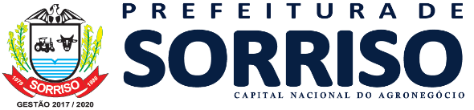 REQUERIMENTO DE CERTIDÃODE USO DO SOLO RURALATUALIZADO EM: 21/06/2022REQUERIMENTO DE CERTIDÃODE USO DO SOLO RURALATUALIZADO EM: 21/06/2022REQUERIMENTO: IDENTIFICAÇÃO DO PROPRIETÁRIO/REQUERENTEIDENTIFICAÇÃO DO PROPRIETÁRIO/REQUERENTEIDENTIFICAÇÃO DO PROPRIETÁRIO/REQUERENTEIDENTIFICAÇÃO DO PROPRIETÁRIO/REQUERENTEIDENTIFICAÇÃO DO PROPRIETÁRIO/REQUERENTEIDENTIFICAÇÃO DO PROPRIETÁRIO/REQUERENTENomeNomeNomeNomeNomeNomeCPF/CNPJCPF/CNPJRGRGRGRGEndereço para correspondênciaEndereço para correspondênciaEndereço para correspondênciaEndereço para correspondênciaNúmeroComplementoBairroCEPCEPMunicípioMunicípioUFE-mailE-mailE-mailE-mailE-mailFone Requerente enquadra-se no Estatuto do Idoso Requerente enquadra-se no Estatuto do Idoso Requerente enquadra-se no Estatuto do Idoso Requerente enquadra-se no Estatuto do Idoso Requerente enquadra-se no Estatuto do Idoso Requerente enquadra-se no Estatuto do IdosoIDENTIFICAÇÃO DA PROPRIEDADE/EMPREENDIMENTOIDENTIFICAÇÃO DA PROPRIEDADE/EMPREENDIMENTOIDENTIFICAÇÃO DA PROPRIEDADE/EMPREENDIMENTOIDENTIFICAÇÃO DA PROPRIEDADE/EMPREENDIMENTOIDENTIFICAÇÃO DA PROPRIEDADE/EMPREENDIMENTOIDENTIFICAÇÃO DA PROPRIEDADE/EMPREENDIMENTOIDENTIFICAÇÃO DA PROPRIEDADE/EMPREENDIMENTOIDENTIFICAÇÃO DA PROPRIEDADE/EMPREENDIMENTOEndereço para correspondênciaEndereço para correspondênciaEndereço para correspondênciaEndereço para correspondênciaEndereço para correspondênciaNúmeroComplementoBairroCEPCEPCEPMunicípioMunicípioUFDenominação da PropriedadeDenominação da PropriedadeDenominação da PropriedadeDenominação da PropriedadeDenominação da PropriedadeDenominação da PropriedadeDenominação da PropriedadeDenominação da PropriedadeMatricula do imóvel (caso seja posse, anexar declaração de posse)Matricula do imóvel (caso seja posse, anexar declaração de posse)Código INCRA/SNCRCódigo INCRA/SNCRCódigo INCRA/SNCRCódigo INCRA/SNCRCódigo INCRA/SNCRCódigo INCRA/SNCRÁrea da Matricula do imóvel (ou posse, quando for o caso)      hectaresÁrea da Matricula do imóvel (ou posse, quando for o caso)      hectaresÁrea no CAR      hectaresÁrea no CAR      hectaresÁrea no CAR      hectaresÁrea no CAR      hectaresÁrea no CAR      hectaresÁrea no CAR      hectaresPossui curso d’água próximo à propriedade?Possui curso d’água próximo à propriedade?Se respondeu sim, qual a distância do empreendimento a ser instalado?Se respondeu sim, qual a distância do empreendimento a ser instalado?Se respondeu sim, qual a distância do empreendimento a ser instalado?Se respondeu sim, qual a distância do empreendimento a ser instalado?Se respondeu sim, qual a distância do empreendimento a ser instalado?Se respondeu sim, qual a distância do empreendimento a ser instalado?O empreendimento está localizado em faixa de domínio de estradas/rodovias, marinha, INFRAERO?O empreendimento está localizado em faixa de domínio de estradas/rodovias, marinha, INFRAERO?Se respondeu sim, quanto a faixa de domínio de estradas/rodovias, marinha, INFRAERO, é necessário anexar certidão/declaração do órgão competente atestando de que não há impedimento da atividade no local pretendido.Se respondeu sim, quanto a faixa de domínio de estradas/rodovias, marinha, INFRAERO, é necessário anexar certidão/declaração do órgão competente atestando de que não há impedimento da atividade no local pretendido.Se respondeu sim, quanto a faixa de domínio de estradas/rodovias, marinha, INFRAERO, é necessário anexar certidão/declaração do órgão competente atestando de que não há impedimento da atividade no local pretendido.Se respondeu sim, quanto a faixa de domínio de estradas/rodovias, marinha, INFRAERO, é necessário anexar certidão/declaração do órgão competente atestando de que não há impedimento da atividade no local pretendido.Se respondeu sim, quanto a faixa de domínio de estradas/rodovias, marinha, INFRAERO, é necessário anexar certidão/declaração do órgão competente atestando de que não há impedimento da atividade no local pretendido.Se respondeu sim, quanto a faixa de domínio de estradas/rodovias, marinha, INFRAERO, é necessário anexar certidão/declaração do órgão competente atestando de que não há impedimento da atividade no local pretendido.Coordenada Geográfica da Sede da Propriedade RuralLatitude Sul             Longitude Oeste  º   ’   ”              º   ’   ”Coordenada Geográfica da Sede da Propriedade RuralLatitude Sul             Longitude Oeste  º   ’   ”              º   ’   ”Coordenadas Geográficas área requerida (ao menos 4 pontos)     Latitude Sul             Longitude Oeste1.   º   ’   ”              º   ’   ”2.   º   ’   ”              º   ’   ”3.   º   ’   ”              º   ’   ”4.   º   ’   ”              º   ’   ”Coordenadas Geográficas área requerida (ao menos 4 pontos)     Latitude Sul             Longitude Oeste1.   º   ’   ”              º   ’   ”2.   º   ’   ”              º   ’   ”3.   º   ’   ”              º   ’   ”4.   º   ’   ”              º   ’   ”Coordenadas Geográficas área requerida (ao menos 4 pontos)     Latitude Sul             Longitude Oeste1.   º   ’   ”              º   ’   ”2.   º   ’   ”              º   ’   ”3.   º   ’   ”              º   ’   ”4.   º   ’   ”              º   ’   ”Coordenadas Geográficas área requerida (ao menos 4 pontos)     Latitude Sul             Longitude Oeste1.   º   ’   ”              º   ’   ”2.   º   ’   ”              º   ’   ”3.   º   ’   ”              º   ’   ”4.   º   ’   ”              º   ’   ”Coordenadas Geográficas área requerida (ao menos 4 pontos)     Latitude Sul             Longitude Oeste1.   º   ’   ”              º   ’   ”2.   º   ’   ”              º   ’   ”3.   º   ’   ”              º   ’   ”4.   º   ’   ”              º   ’   ”Coordenadas Geográficas área requerida (ao menos 4 pontos)     Latitude Sul             Longitude Oeste1.   º   ’   ”              º   ’   ”2.   º   ’   ”              º   ’   ”3.   º   ’   ”              º   ’   ”4.   º   ’   ”              º   ’   ”Área a construir:       Área construída:       Ampliação:        Área a construir:       Área construída:       Ampliação:        Coordenadas Geográficas área requerida (ao menos 4 pontos)     Latitude Sul             Longitude Oeste1.   º   ’   ”              º   ’   ”2.   º   ’   ”              º   ’   ”3.   º   ’   ”              º   ’   ”4.   º   ’   ”              º   ’   ”Coordenadas Geográficas área requerida (ao menos 4 pontos)     Latitude Sul             Longitude Oeste1.   º   ’   ”              º   ’   ”2.   º   ’   ”              º   ’   ”3.   º   ’   ”              º   ’   ”4.   º   ’   ”              º   ’   ”Coordenadas Geográficas área requerida (ao menos 4 pontos)     Latitude Sul             Longitude Oeste1.   º   ’   ”              º   ’   ”2.   º   ’   ”              º   ’   ”3.   º   ’   ”              º   ’   ”4.   º   ’   ”              º   ’   ”Coordenadas Geográficas área requerida (ao menos 4 pontos)     Latitude Sul             Longitude Oeste1.   º   ’   ”              º   ’   ”2.   º   ’   ”              º   ’   ”3.   º   ’   ”              º   ’   ”4.   º   ’   ”              º   ’   ”Coordenadas Geográficas área requerida (ao menos 4 pontos)     Latitude Sul             Longitude Oeste1.   º   ’   ”              º   ’   ”2.   º   ’   ”              º   ’   ”3.   º   ’   ”              º   ’   ”4.   º   ’   ”              º   ’   ”Coordenadas Geográficas área requerida (ao menos 4 pontos)     Latitude Sul             Longitude Oeste1.   º   ’   ”              º   ’   ”2.   º   ’   ”              º   ’   ”3.   º   ’   ”              º   ’   ”4.   º   ’   ”              º   ’   ”Atividade RequeridaAtividade RequeridaAtividade RequeridaAtividade RequeridaAtividade RequeridaAtividade RequeridaAtividade RequeridaAtividade RequeridaRESPONSÁVEL TÉCNICO E/OU RESPONSÁVEL PELO PREENCHIMENTORESPONSÁVEL TÉCNICO E/OU RESPONSÁVEL PELO PREENCHIMENTORESPONSÁVEL TÉCNICO E/OU RESPONSÁVEL PELO PREENCHIMENTORESPONSÁVEL TÉCNICO E/OU RESPONSÁVEL PELO PREENCHIMENTORESPONSÁVEL TÉCNICO E/OU RESPONSÁVEL PELO PREENCHIMENTORESPONSÁVEL TÉCNICO E/OU RESPONSÁVEL PELO PREENCHIMENTORESPONSÁVEL TÉCNICO E/OU RESPONSÁVEL PELO PREENCHIMENTONomeNomeNomeNomeNomeNomeNomeRGRGRGCPFCPFCPFCPFE-mailE-mailE-mailE-mailE-mailE-mailFoneObservações: (Caso necessário)Observações: (Caso necessário)Observações: (Caso necessário)Observações: (Caso necessário)Observações: (Caso necessário)Observações: (Caso necessário)Observações: (Caso necessário)Observações: (Caso necessário)